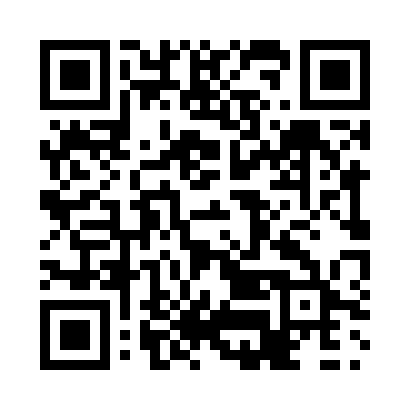 Prayer times for Briereville, Alberta, CanadaMon 1 Jul 2024 - Wed 31 Jul 2024High Latitude Method: Angle Based RulePrayer Calculation Method: Islamic Society of North AmericaAsar Calculation Method: HanafiPrayer times provided by https://www.salahtimes.comDateDayFajrSunriseDhuhrAsrMaghribIsha1Mon3:144:571:317:1410:0511:482Tue3:144:581:317:1410:0411:483Wed3:154:591:317:1410:0411:484Thu3:165:001:327:1410:0311:475Fri3:165:011:327:1310:0311:476Sat3:175:021:327:1310:0211:477Sun3:175:031:327:1310:0111:478Mon3:185:041:327:1310:0011:469Tue3:195:051:327:129:5911:4610Wed3:195:061:337:129:5811:4511Thu3:205:071:337:119:5711:4512Fri3:215:091:337:119:5611:4513Sat3:215:101:337:109:5511:4414Sun3:225:111:337:109:5411:4315Mon3:235:131:337:099:5311:4316Tue3:235:141:337:099:5211:4217Wed3:245:161:337:089:5011:4218Thu3:255:171:337:079:4911:4119Fri3:265:181:337:069:4811:4020Sat3:275:201:347:069:4611:4021Sun3:275:221:347:059:4511:3922Mon3:285:231:347:049:4311:3823Tue3:295:251:347:039:4211:3724Wed3:305:261:347:029:4011:3725Thu3:315:281:347:019:3911:3626Fri3:315:301:347:009:3711:3527Sat3:325:311:346:599:3511:3428Sun3:335:331:346:589:3311:3329Mon3:345:351:346:579:3211:3230Tue3:355:361:346:569:3011:3131Wed3:365:381:336:559:2811:30